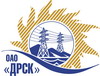 Открытое акционерное общество«Дальневосточная распределительная сетевая  компания»ПРОТОКОЛ ПЕРЕТОРЖКИПРЕДМЕТ ЗАКУПКИ: «Комплект для оснащения бригады по обслуживанию ВОЛС» для нужд филиала ОАО «ДРСК» «Хабаровские электрические сети», «Амурские электрические сети».Основание для проведения закупки: ГКПЗ 2013 г. закупка 1655 раздел 2.2.2Плановая стоимость: 1 990 000,00 руб. без НДСПРИСУТСТВОВАЛИ: два члена постоянно действующей Закупочной комиссии 2-го уровня. ВОПРОСЫ ЗАСЕДАНИЯ ЗАКУПОЧНОЙ КОМИССИИ:В адрес Организатора закупки не поступило ни одной  заявки на участие в  процедуре переторжки.Вскрытие конвертов было осуществлено в электронном сейфе Организатора закупки на Торговой площадке Системы B2B-ESV автоматически.Дата и время начала процедуры вскрытия конвертов с заявками на участие в закупке: 16:00 часов благовещенского времени 04.10.2013 г.Место проведения процедуры вскрытия конвертов с заявками на участие в закупке: Торговая площадка Системы B2B-ESVРешили:Утвердить протокол переторжкиОтветственный секретарь                                                                О.А. МоторинаТехнический секретарь                                                                   Г.М. Терёшкина            № 505/МТПиР-Пг. Благовещенск04.10. 2013 г.